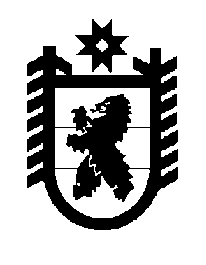 Российская Федерация Республика Карелия    ПРАВИТЕЛЬСТВО РЕСПУБЛИКИ КАРЕЛИЯРАСПОРЯЖЕНИЕ                                от  1 июня 2015 года № 354р-Пг. Петрозаводск Рассмотрев предложение Государственного комитета Республики Карелия по управлению государственным имуществом и организации закупок, учитывая постановление администрации Пряжинского националь-ного муниципального района   от  6 марта 2015 года № 285 «Об утвержде-нии перечня государственного имущества, предлагаемого для передачи из собственности Республики Карелия в муниципальную собственность Пряжинского национального муниципального района»,  в соответствии с Законом Республики Карелия от 2 октября 1995 года № 78-ЗРК «О порядке передачи объектов государственной собственности Республики Карелия в муниципальную собственность» передать в муниципальную собственность Пряжинского национального муниципального района от Министерства  Республики Карелия по вопросам национальной политики, связям с общественными, религиозными объединениями и средствами массовой информации государственное имущество Республики Карелия согласно приложению к настоящему распоряжению.           ГлаваРеспублики  Карелия                                                             А.П. ХудилайненПриложение к распоряжению
Правительства Республики Карелия
от  1 июня 2015 года № 354р-ППЕРЕЧЕНЬ государственного имущества Республики Карелия, передаваемого в муниципальную собственность Пряжинского национального муниципального района23______________№ п/пНаименование имуществаАдрес местонахождения имуществаИндивидуализирующие характеристики имущества12341.Информационный знак индивидуального проекти-рования на карельском языке с. Ведлозеро «Vieljärvi»г. Петрозаводск, ул. Свердлова, д. 8количество 2 штуки,стоимость 17320 рублей, металлическая конструкция, размеры 2250 мм х 500 мм2.Информационный знак индивидуального проекти-рования на карельском языке д. Кинерма «Kinnermy»г. Петрозаводск, ул. Свердлова, д. 8количество 2 штуки,стоимость 10876 рублей, металлическая конструкция, размеры 1500 мм х 500 мм3.Фасадная вывеска «Муни-ципальное казенное учреждение «Этнокуль-турный центр Пряжин-ского национального муниципального района» / Priäžän kanzallizen piirin etnokul’tuurukeskus»г. Петрозаводск, ул. Свердлова, д. 8количество 3 штуки, стоимость 4500 рублей, материал – пластик 6 мм, размеры 700 мм х 500 мм4.Фасадная вывеска «Муни-ципальное казенное обра-зовательное учреждение дополнительного образо-вания детей «Школа искусств Пряжинского района» / Priäžän piirin taidoškola»г. Петрозаводск, ул. Свердлова, д. 8количество 4 штуки, стоимость 5280 рублей, материал – пластик 6 мм, размеры 700 мм х 500 мм12345.Фасадная вывеска «Муни-ципальное казенное обра-зовательное учреждение дополнительного образова-ния детей «Дворец творчества детей и молодёжи» Пряжинского национального муници-пального района / Lapsien da nuorižon luomisruavonkeskus»г. Петрозаводск, ул. Свердлова, д. 8количество 1 штука, стоимость 1320 рублей, материал – пластик 6 мм, размеры 700 мм х 500 мм6.Фасадная вывеска «Муниципальное казенное учреждение «Пряжинский Центр досуга и творчества» / Priäžän kul' tuurukeskus»г. Петрозаводск, ул. Свердлова, д. 8количество 1 штука, стоимость 1320 рублей, материал – пластик 6 мм, размеры 700 мм х 500 мм7.Фасадная вывеска «Муниципальное казенное учреждение «Пряжинская городская библиотека» / Priäžän kirjasto»г. Петрозаводск, ул. Свердлова, д. 8количество 1 штука, стоимость 1320 рублей, материал – пластик 6 мм, размеры 700 мм х 500 мм8.Фасадная вывеска «Муниципальное казенное учреждение «Культурно-досуговое объединение Эссойльского сельского поселения» / Jessoilan kul' tuurukeskus»г. Петрозаводск, ул. Свердлова, д. 8количество 1 штука, стоимость 1320 рублей, материал – пластик 6 мм, размеры 700 мм х 500 мм9.Фасадная вывеска «Муниципальное казенное учреждение «Ведлозерская поселенческая библиотека» / Vieljärven kyläkunnankirjasto»г. Петрозаводск, ул. Свердлова, д. 8количество 1 штука, стоимость 1320 рублей, материал – пластик 6 мм, размеры 700 мм х 500 мм10.Фасадная вывеска «Муниципальное казенное учреждение «Святозер-ский Cельский Дом Культуры» / Pühärven külän kul' tuurkodi»г. Петрозаводск, ул. Свердлова, д. 8количество 1 штука, стоимость 1320 рублей, материал – пластик 6 мм, размеры 700 мм х 500 мм123411.Фасадная вывеска «Муниципальное Казенное Учреждение «Чалнинский сельский Дом культуры» / Tšalnan kulttuuritalo»г. Петрозаводск, ул. Свердлова, д. 8количество 1 штука, стоимость 1320 рублей, материал – пластик 6 мм, размеры 700 мм х 500 мм12.Фасадная вывеска «Муниципальное казенное учреждение «Чалнинская поселенческая библиотека» / Tšalnan kirjasto»г. Петрозаводск, ул. Свердлова, д.  8количество 1 штука, стоимость 1320 рублей, материал – пластик 6 мм, размеры 700 мм х 500 мм13.Фасадная вывеска «Муни-ципальное казенное учреждение «Ведлозер-ский сельский дом культуры» / Vieljärven kul’tuurutaloi»г. Петрозаводск, ул. Свердлова, д. 8количество 1 штука, стоимость 1320 рублей, материал – пластик 6 мм, размеры 700 мм х 500 мм14.Фасадная вывеска «Муни-ципальное казенное учреждение культуры «Крошнозерский центр досуга и творчества» / Nuožjärven kul' tuurukeskus»г. Петрозаводск, ул. Свердлова, д. 8количество 1 штука, стоимость 1320 рублей, материал – пластик 6 мм, размеры 700 мм х 500 мм